DECLARAÇÃO DE Concordância E RESPONSABILIDADE AUTORAISDeclaramos que concordamos com a submissão e eventual publicação na Revista Brasileira de Educação e Saúde do trabalho intitulado “Suicidal ideation among medical students, burnout or depression? Maybe both.” dos autores abaixo relacionados, tendo como Autor Correspondente o Sr. Tatiana Paschoalette Rodrigues Bachur, que ficará responsável por sua tramitação e correção.Declaramos, ainda, que o referido artigo se insere no escopo e foco da Revista Brasileira de Educação e Saúde na área de conhecimento: Educação Médica/Saúde Mental  tratando-se de um trabalho original, que não foi publicado ou está sendo considerado para publicação em outra revista, que seja no formato impresso ou eletrônico.O (os) autor (es) do artigo também declara(m):Declaro que participei suficientemente do trabalho para tornar pública minha responsabilidade pelo conteúdo;Sendo a produção aprovada, autorizo a Revista Brasileira de Educação e Saúde, para encaminhamentos pertinentes junto as bases de dados de indexação de periódicos científicos. Declaramos que não há conflitos de interesses entre os autores do artigo submetido para apreciação na Revista Brasileira de Educação e Saúde.Declaro e concordo que os direitos autorais referentes ao artigo acima se tornarão propriedade exclusiva da Revista Brasileira de Educação e Saúde, sendo permitida a reprodução parcial ou total dos trabalhos, desde que a fonte seja citada.  28/10/2020 – Fortaleza -CE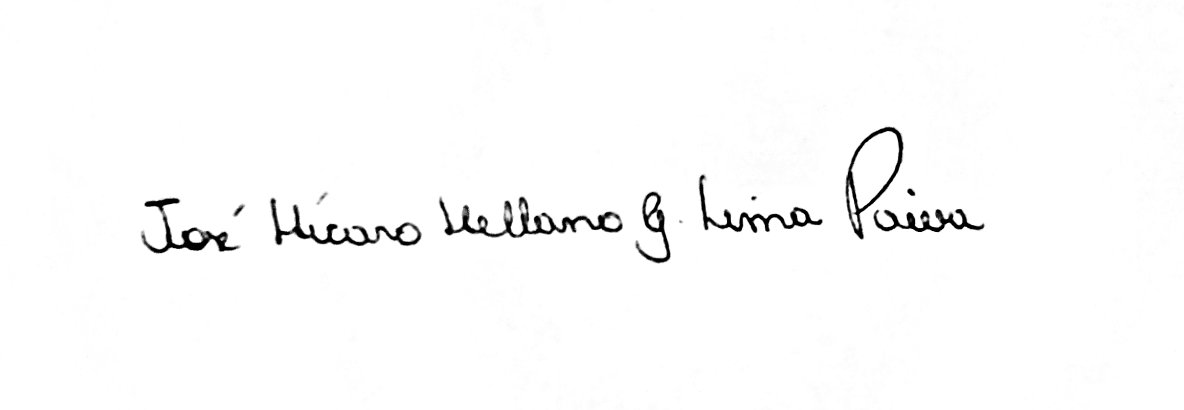 _________________________Nome: José Hícaro Hellano Gonçalves Lima PaivaCPF: 032744093-75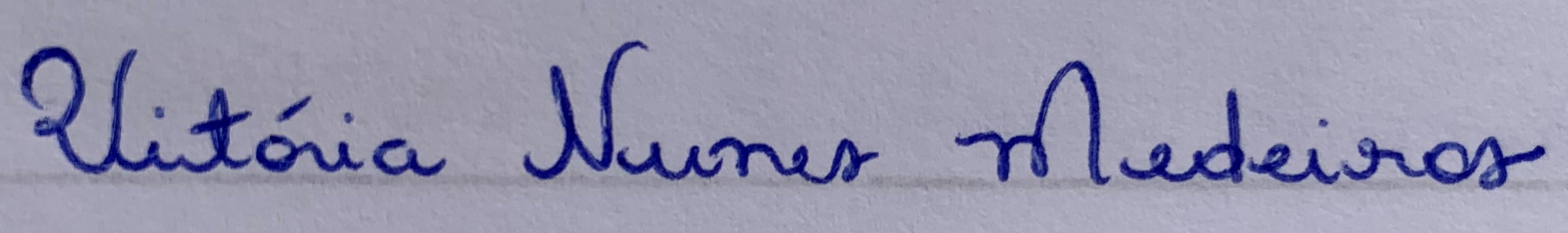 _________________________Nome: Vitória Nunes MedeirosCPF: 06289787314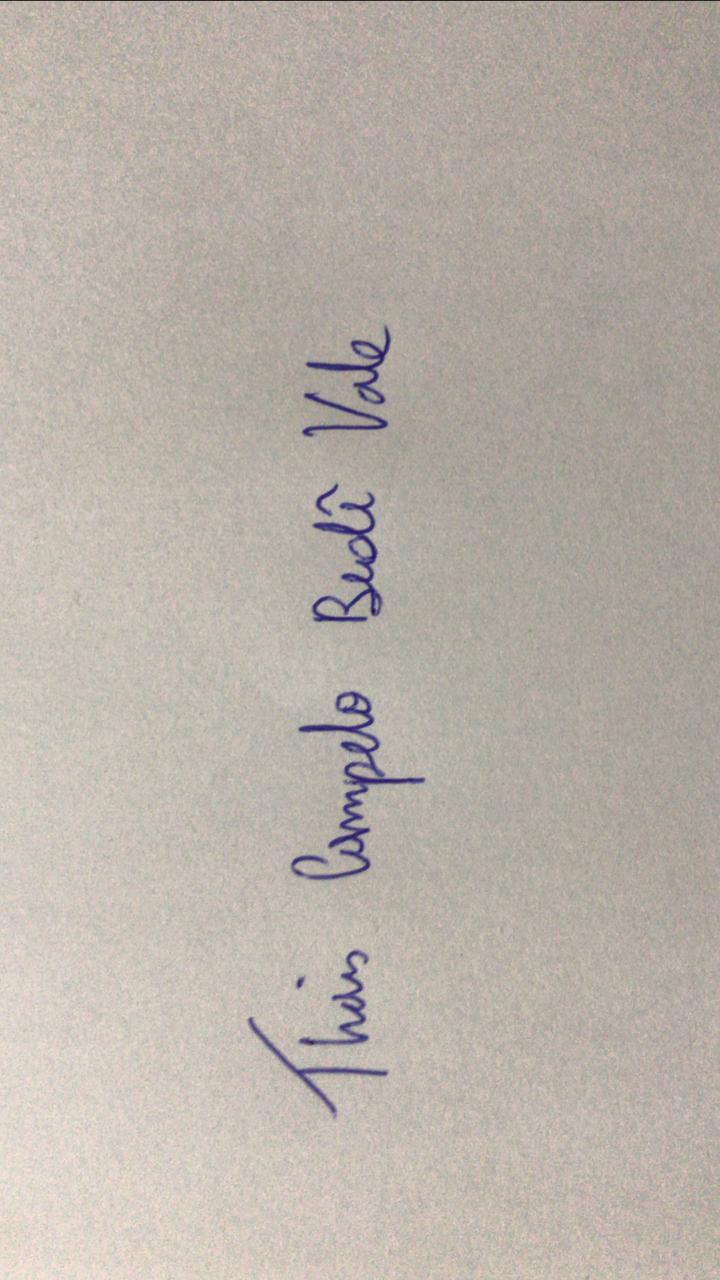 _________________________Nome: Thais Campelo Bedê ValeCPF: 06805129346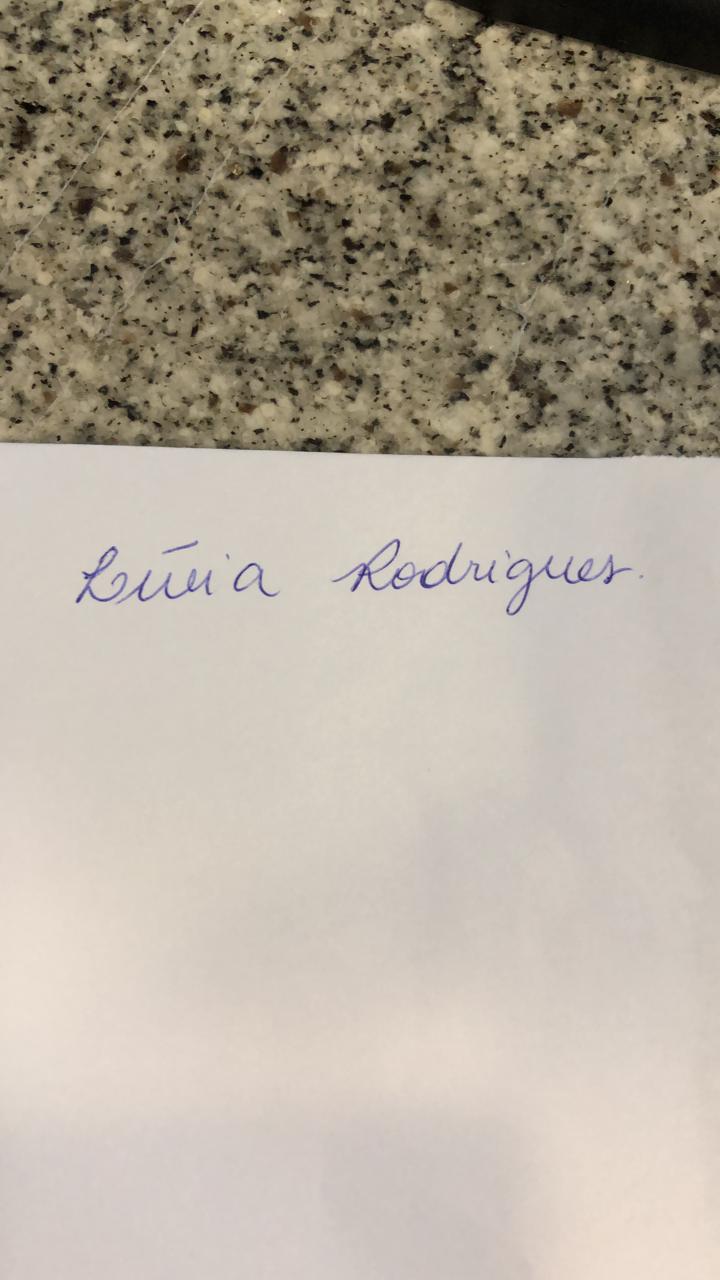 _________________________Nome: Lívia Rodrigues de AraújoCPF: 062 594 193 41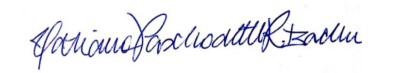 _________________________Nome: Tatiana Paschoalette Rodrigues BachurCPF: 548.611.103-78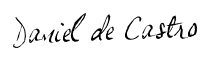 _________________________Nome: Daniel Bezerra de CastroCPF: 961.041.803-10